Personal InformationPost-Secondary PlansAffiliation/Special CircumstancesCHECK AWARD DESCRIPTION FOR ANY ADDITIONAL REQUIRED INFORMATION AND ENTER IT HERE. IF ADDITIONAL REQUIREMENT IS ESSAY ETC. ATTACH AT THE ADDITIONAL DOCUMENT SECTION OF THIS APPLICATION FORMIf affiliation is a requirement for the award you are applying for, clearly state your family association with the organization.ORif you have circumstances that you feel should be considered when assessing this application, state them here.Click or tap here to enter text.The following documents must be included for your application to be considered:External – check the listed criteria as additional documents may be required.Incomplete or late applications will not be considered.Activities ResumeComplete the following sections. Begin with the current year at the top of each section and include only those activities undertaken in Grades 10 –12Community Based Activity: Involvement/Service/Employment/Athletics/Fine Arts/Clubs – list both voluntary and paid timeSchool Based Activity: Involvement/Service/Work Experience/Apprenticeship/Leadership/Athletics/Fine Arts/Clubs – State if hours recorded are mandatory for credit for a course such as Leadership, WEX 12A or WEX 12BAwards or Commendations: List awards and/or commendations that you have received in Grades 10 – 12.Career StatementClick or tap here to enter text.Budget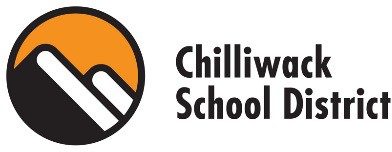 INSERT ANY ADDITIONAL DOCUMENTS BELOWSD 33 District Scholarship CommitteeInternal ApplicationExternal ApplicationChilliwack SecondaryGW Graham SecondaryKwíyeqel SecondarySardis SecondaryFirst NameFirst NameFirst NameFirst NameLast NameLast NameLast NameLast NameLast NameLast NameStudent Number:Student Number:Student NumberPreferred NameClick or tap here to enter text.Preferred NameClick or tap here to enter text.Preferred NameClick or tap here to enter text.Preferred NameClick or tap here to enter text.Preferred NameClick or tap here to enter text.Preferred Pronouns (Optional)Click or tap here to enter text.Preferred Pronouns (Optional)Click or tap here to enter text.Preferred Pronouns (Optional)Click or tap here to enter text.AddressClick or tap here to enter text.AddressClick or tap here to enter text.AddressClick or tap here to enter text.AddressClick or tap here to enter text.AddressClick or tap here to enter text.AddressClick or tap here to enter text.AddressClick or tap here to enter text.AddressClick or tap here to enter text.CityCityPostal CodePostal CodePostal CodePostal CodeTelephonePhone NumberTelephonePhone NumberTelephonePhone NumberEmailEmail AddressEmailEmail AddressFather’s or Guardian’s NameFather’s or Guardian’s Name.Father’s or Guardian’s NameFather’s or Guardian’s Name.Father’s or Guardian’s NameFather’s or Guardian’s Name.Father’s or Guardian’s NameFather’s or Guardian’s Name.Mother’s or Guardian’s NameMother’s or Guardian’s NameMother’s or Guardian’s NameMother’s or Guardian’s NameMother’s or Guardian’s NameMother’s or Guardian’s NameMother’s or Guardian’s NameMother’s or Guardian’s NameCareer GoalClick or tap here to enter text.Career GoalClick or tap here to enter text.Career GoalClick or tap here to enter text.Post-Secondary Institutes that you have applied to (in order of preference)Post-Secondary Institutes that you have applied to (in order of preference)Post-Secondary Institutes that you have applied to (in order of preference)Ist ChoiceClick or tap here to enter text.Program NameClick or tap here to enter text.Start DateClick to enter a date.2nd ChoiceClick or tap here to enter text.Program NameClick or tap here to enter text.Start DateClick to enter a date.3rd ChoiceClick or tap here to enter text.Program NameClick or tap here to enter text.Start DateClick to enter a date.For Internal AND External Awards include:Career Statement (Included below)Activities Resume (Included below)Completed Budget Form (Included below)Letters of Reference (maximum 3) (Insert below)Transcript Verification Report (black out PEN) (Insert below)School YearName of ActivityNature of InvolvementTotal HoursSchool YearName of ActivityNature of InvolvementTotal HoursEstimated Cost of First Year at a Post-Secondary InstitutionIncomeValueSavings:Family Contributions:Work Income:Other:TOTAL INCOMETOTAL INCOMEExpenses - EducationExpenses - EducationTuition:Books and MaterialsSupplemental (S.U. fees, copy centre etc.)Total Education Expenses:Total Education Expenses:Expenses - LivingExpenses - LivingHousing:Food:Clothing:Transportation:Phone:Utilities (internet, TV, power etc.)Total Living Expenses:Total Living Expenses:Expenses - PersonalExpenses - PersonalEntertainment:Recreation/Hobbies:Travel:Medical:Other:Total Personal Expenses:Total Personal Expenses:TOTAL EXPENSESTOTAL EXPENSESTotal Need (difference between income and expenses)Total Need (difference between income and expenses)